嘉兴市妇幼保健院招聘岗位和人数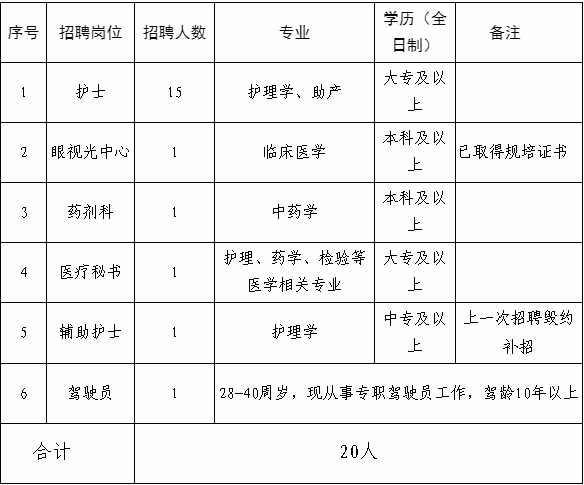 